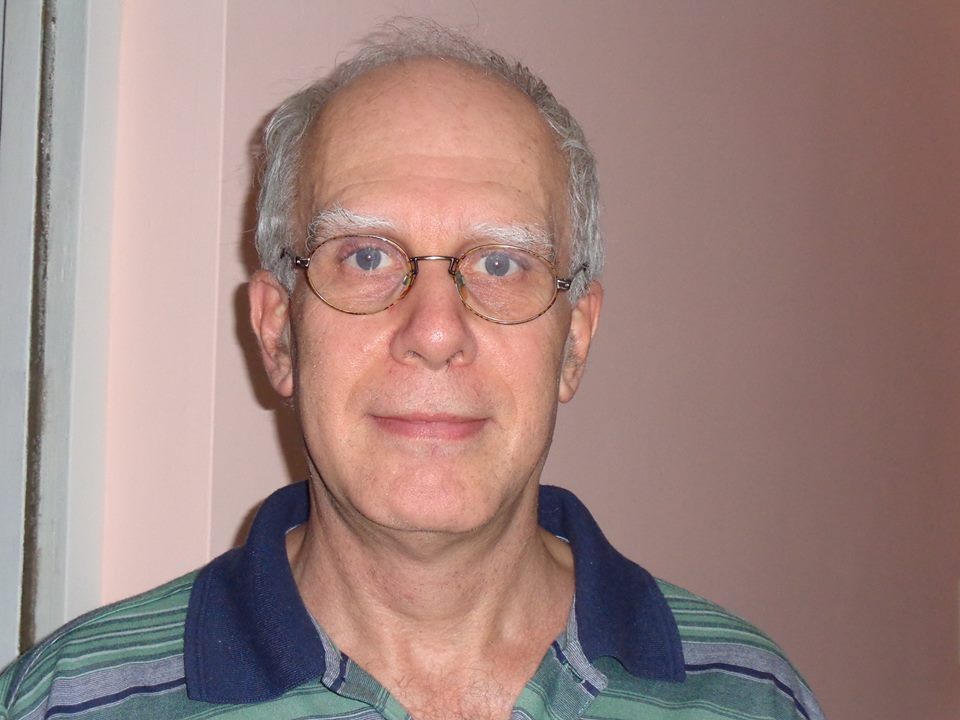 Bruno RoelantsICA’nın yeni Genel MüdürüUluslararası Kooperatifler Birliği ICA Yönetim Kurulu, 2017 Aralık ayı sonu itibari ile emekliye ayrılan Charles Gould’un yerine, ICA sektörel örgütlerinden Endüstriyel ve Hizmet Kooperatifleri Örgütü CICOPA’nın Genel Sekreteri Bruno Roelants’ı atadı.Bruno Roelans kimdir?Belçika vatandaşı olan Bruno Roelants uzun yıllardan beri kooperatifçilikle uğraşıyor. Son 15 yıldır da hem Avrupa Hizmet Kooperatifleri Birliği CECOP ve hem de bu birliğin bünyesinde bulunduğu CICOPA’nın Genel Sekreterliğini yapmakta. CICOPA Genel Sekreterliğinden önce Çin Halk Cumhuriyeti, Hindistan ve Doğu Avrupa’da kooperatif projelerinde uzman olarak çalıştı.  2002 yılında kabul edilen ILO’nun Kooperatiflerin Teşvikine ilişkin 193 Sayılı Tavsiye Kararı’na ilişkin sektörel örgütlerin görüşlerini bildirmeleri sürecini koordine etti. İş etüdleri konusunda master derecesi bulunan Roelants İtalya’da kooperatifçilik dersleri verdi. Roelants’ın Kooperatifler, Bölgeler ve İstihdam (2011),  Sermaye ve Borç Tuzağı-Küresel Kriz İçerisinde Kooperatiflerden Çıkarılacak Dersler (2013 kitapları bulunmakta. Roelants ayrıca ICA’nın 21. Yüzyılda Kooperatiflerin Gelişmesi konulu araştırmasını yayına hazırladı. Roelants, 2014 yılında Quebec’de yapılan Uluslararası Kooperatifler Zirvesi’ne kendisi ve ekibinin hazırladığı Kooperatifler ve İstihdam konulu küresel araştırmanın raporunu sunmuştu. Rapor, geçtiğimiz yıl güncellenerek yeniden yayınlandı.Kooperatif hareket içinde kazandığı 30 yıllık deneyimini ICA’ya taşıyacak olan Roelants, 1895 yılında kurulmuş olan Uluslararası Kooperatifler Birliği ICA’nın 16. Genel Müdürü olacak. TÜRKİYE KOOP olarak Bruno Roelants’a yeni görevinde başarılar dileriz.